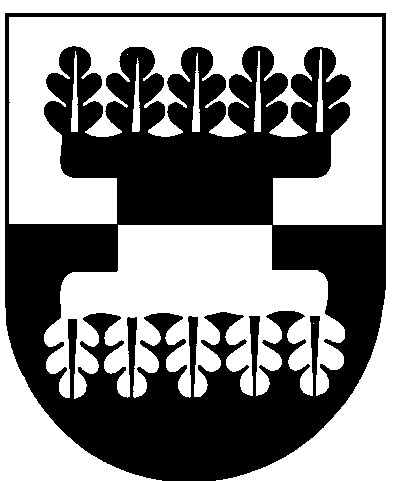 ŠILALĖS RAJONO SAVIVALDYBĖS ADMINISTRACIJOSDIREKTORIUSĮSAKYMASDĖL  VAIKŲ DIENOS CENTRO  PARAIŠKŲ VERTINIMO IR PARTNERIŲ SĄRAŠO SUDARYMO KOMISIJOS SUDARYMO 2018 m. spalio 26 d. Nr. DĮV-1211ŠilalėVadovaudamasis Lietuvos Respublikos vietos savivaldos įstatymo 29 straipsnio 8 dalies 2 punktu ir Šilalės rajono savivaldybės vaikų dienos centro projekto įgyvendinimo partnerių atrankos tvarkos aprašo, patvirtinto Šilalės rajono savivaldybės administracijos direktoriaus 2018 m. spalio   4 d. įsakymu Nr. DĮV-1091 ,,Dėl Šilalės rajono savivaldybės vaikų dienos centro projekto įgyvendinimo partnerių atrankos tvarkos aprašo patvirtinimo“, 30, 31, 42  punktais:1. S u d a r a u  Vaikų dienos centro  paraiškų vertinimo ir partnerių sąrašo sudarymo komisiją:1.1. Vera Macienė – Šilalės rajono savivaldybės administracijos (toliau – Administracija) direktoriaus pavaduotoja, komisijos pirmininkė;  1.2. Danguolė Račkauskienė – Administracijos Socialinės paramos skyriaus vedėja, komisijos pirmininko pavaduotoja;1.3. Estera Andriušienė – Administracijos Socialinės paramos skyriaus socialinės rūpybos specialistė, narė;1.4. Daiva Gudauskaitė – Administracijos Investicijų ir statybos skyriaus vyriausioji specialistė, narė;1.5. Rasa Kuzminskaitė – Administracijos Švietimo, kultūros ir sporto skyriaus vedėja, narė.2. S k i r i u  Reginą Armonienę, Administracijos Socialinės paramos skyriaus vyriausiąją specialistę, vertinti paraiškų administracinę atitiktį ir techniškai aptarnauti Vaiko dienos centro paraiškų vertinimo ir partnerių sąrašo sudarymo komisiją.3. P a v e d u  paskelbti šį įsakymą  Šilalės rajono savivaldybės interneto svetainėje www.silale.lt. Šis įsakymas gali būti skundžiamas Lietuvos Respublikos administracinių bylų teisenos įstatymo nustatyta tvarka Lietuvos administracinių ginčų komisijos Klaipėdos apygardos skyriui (H. Manto g. 37, 92236 Klaipėda) arba Regiono apygardos administracinio teismo Klaipėdos rūmams (Galinio pylimo g. 9, 91230 Klaipėda) per vieną mėnesį nuo šio įsakymo įteikimo suinteresuotam asmeniui dienos.Administracijos direktorius                                                                         Raimundas Vaitiekus                                                